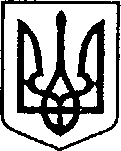 УКРАЇНА    ЧЕРНІГІВСЬКА ОБЛАСТЬ              Н І Ж И Н С Ь К А    М І С Ь К А    Р А Д А41 сесія VII скликанняР І Ш Е Н Н Явід  13 серпня  2018 р.                     м.Ніжин                  №  62-41/2018Про внесення змін до рішення Ніжинської міської ради від 30.05 — 02.06. 2016 р.№43 11/2016 “Про реформування друкованого засобумасової інформації та редакції Ніжинської міської газети “Вісті”співзасновниками яких є Ніжинська міська рада”   Відповідно до статей25, 26, 42, 59Закону України, ч.3 ст.4, ч.2 ст. 12 Закону України «Про реформування державних і комунальних друкованих засобів масової інформації», ст.ст. 8, 20, 21, 22 Закону України «Про друковані засоби масової інформації (пресу) в Україні», Цивільного Кодексу України, Господарського кодексу України, на підставі пропозиції трудового колективу редакції газети “Вісті” від 28 березня 2016 року стосовно способу реформування міська рада вирішила: 1. Внести зміни до пункту 2 рішення Ніжинської міської ради  від 30.05 — 02.06. 2016 р. №43 11/2016 “Про реформування друкованого засобу масової інформації та редакції Ніжинської міської газети “Вісті” співзасновниками яких є Ніжинська міська рада” , виклавши його в наступній редакції:“2. Укласти Угоду (договір) з Ніжинською міською радою про передачу засновницьких прав на Ніжинську міську газету “Вісті”, відповідно до вимог Закону України “Про реформування державних і комунальних друкованих засобів масової інформації».2. Внести зміни до  пункту 4 рішення Ніжинської міської ради  від 30.05 — 02.06. 2016 р. №43 11/2016 “Про реформування друкованого засобу масової інформації та редакції Ніжинської міської газети “Вісті” співзасновниками яких є Ніжинська міська рада”, виклавши його в наступній редакції:“4. Створити комісію з припинення (комісію з реорганізації) шляхом перетворення редакції Ніжинської міської газети “Вісті” членами її трудового колективу у суб’єкт господарювання із збереженням назви, цільового призначення, мови видання і тематичної спрямованості друкованого засобу масової інформації у складі 6 чоловік. З них 4 представники Ніжинської міської ради та її виконавчих органів та 2 представника редакції Ніжинської міської газети “Вісті”. Персональний склад комісії згідно Додатку №1 до даного рішення.  (Додається) 3. Внести зміни до  пункту 5.2. рішення Ніжинської міської ради  від 30.05 — 02.06. 2016 р. №43 11/2016 “Про реформування друкованого засобу масової інформації та редакції Ніжинської міської газети “Вісті” співзасновниками яких є Ніжинська міська рада”, виклавши його в наступній редакції:“5. 2. Встановити, що строк для заявлення кредиторських вимог становить два місяці з дня внесення відповідних записів до Державного реєстру. Кредиторські вимоги приймаються в письмовому вигляді за адресою пл. Івана Франка, 1. м. Ніжин, Чернігівська область, 16600.”4.Доручити редактору редакції Ніжинської міської газети “Вісті” Кичку В. М. :4.1. Забезпечити оприлюднення даного рішення на офіційному сайті Ніжинської міської ради протягом п`яти робочих днів після його прийняття. 4.2.В установленому законодавством порядку подати необхідні документи для внесення до Єдиного державного реєстру відповідних записів.5.Організацію виконання цього рішення покласти на редактора редакції Ніжинської міської газети “Вісті” Кичка В. М.6. Контроль за  виконанням  цього рішення  покласти  на постійну депутатську  комісію  з питань регламенту, депутатської діяльності та етики, законності, правопорядку, антикорупційної політики, свободи  слова та зв’язків з громадськістю (голова – Щербак О В.). Міський голова                                                  А.В.ЛінникПодає: редактор редакціїНіжинської міської газети “Вісті”			                 В. М. КичкоВізують:Секретар міської ради		В.В.СалогубЗаступник міського						        І. В. Алєксєєнкоголови з питань діяльностівиконавчих органів радиНачальник  відділу юридично -					В.О. Лега кадрового забезпечення  Голова  постійної  депутатської					О.В. Щербаккомісії з питань регламенту, депутатської діяльності та етики,законності, правопорядку,антикорупційної політики, свободи словата зв’язків з громадськістюПОЯСНЮВАЛЬНА ЗАПИСКАдо проекту рішення Ніжинської міської ради «Про внесення змін до Ніжинської міської ради від 30.05 — 02.06. 2016 р. №43 11/2016 “Про реформування друкованого засобу масової інформації та редакції Ніжинської міської газети “Вісті”співзасновниками яких є Ніжинська міська рада”Обґрунтування необхідності прийняття акта.Метою прийняття рішення є виконання вимог чинного законодавства щодо проведення процедури реорганізації шляхом перетворення редакції Ніжинської міської газети “Вісті” членами її трудового колективу у суб’єкт господарювання із збереженням назви, цільового призначення, мови видання і тематичної спрямованості друкованого засобу масової інформації, а саме організацію її підготовчого етапу.Загальна характеристика і основні положення проекту.Проект складається із законодавчого обґрунтування та 6-х пунктів. Обґрунтування містить посилання на законодавчу базу, яка дозволяє провести підготовчий етап процедури реорганізації шляхом перетворення редакції Ніжинської міської газети “Вісті” членами її трудового колективу у суб’єкт господарювання із збереженням назви, цільового призначення, мови видання і тематичної спрямованості друкованого засобу масової інформації.Пункт 1 дозволяє укладання угоди про передачу засновницьких прав. Дана угода передбачена Законом України «Про реформування державних і комунальних друкованих засобів масової інформації».Пункт 2 регламентує створення комісії з припинення (комісії з реорганізації) шляхом перетворення редакції Ніжинської міської газети “Вісті” членами її трудового колективу у суб’єкт господарювання із збереженням назви, цільового призначення, мови видання і тематичної спрямованості друкованого засобу масової інформації. Пункт 3 встановлює строк та процедуру заявлення кредиторських вимог . Пункт 4 визначає доручення редактору редакції Ніжинської міської газети “Вісті” Кичку В. М. по реалізації цього рішення. Пункт 5 визначає відповідального за виконання цього рішення.     Пункт 6 визначає на кого покладено контроль за виконанням цього рішення.Стан нормативно-правової бази у даній сфері правового регулювання.Запропонований проект рішення являється базовим документом у даній сфері правового регулюванняФінансово економічне обґрунтування.Реалізація зазначеного проекту не потребує додаткових фінансових витрат із місцевого бюджету.Прогноз соціально-економічних та інших наслідків прийняття акту.Прийняття даного проекту дозволить реалізувати процедуру реорганізації шляхом перетворення редакції Ніжинської міської газети “Вісті” членами її трудового колективу у суб’єкт господарювання із збереженням назви, цільового призначення, мови видання і тематичної спрямованості друкованого засобу масової інформації.Перелік зацікавлених осіб в отриманні даного рішення:Співзасновники Ніжинської міської газети “Вісті”: Ніжинська міська рада татрудовий колектив редакції Ніжинської міської газети “Вісті”.Інформація, яку містить проект рішення:Пропоновані зміни до  пунктів 2, 4, 5.2. рішення Ніжинської міської ради від 30.05 — 02.06. 2016 р. №43 11/2016  “Про реформування друкованого засобу масової інформації та редакції  Ніжинської міської газети “Вісті” співзасновниками яких є Ніжинська міська рада”.ДоповідачДоповідати по проекту рішення на засіданні буде редактор Ніжинської міської газети “Вісті”  В. М.  Кичко      Редактор Ніжинської міської газети “Вісті”		                                                    В. М.  Кичко